EstadísticasAGOSTO – OCTUBRE 2021Instituto de Legalización de la Propiedad 07/11/2021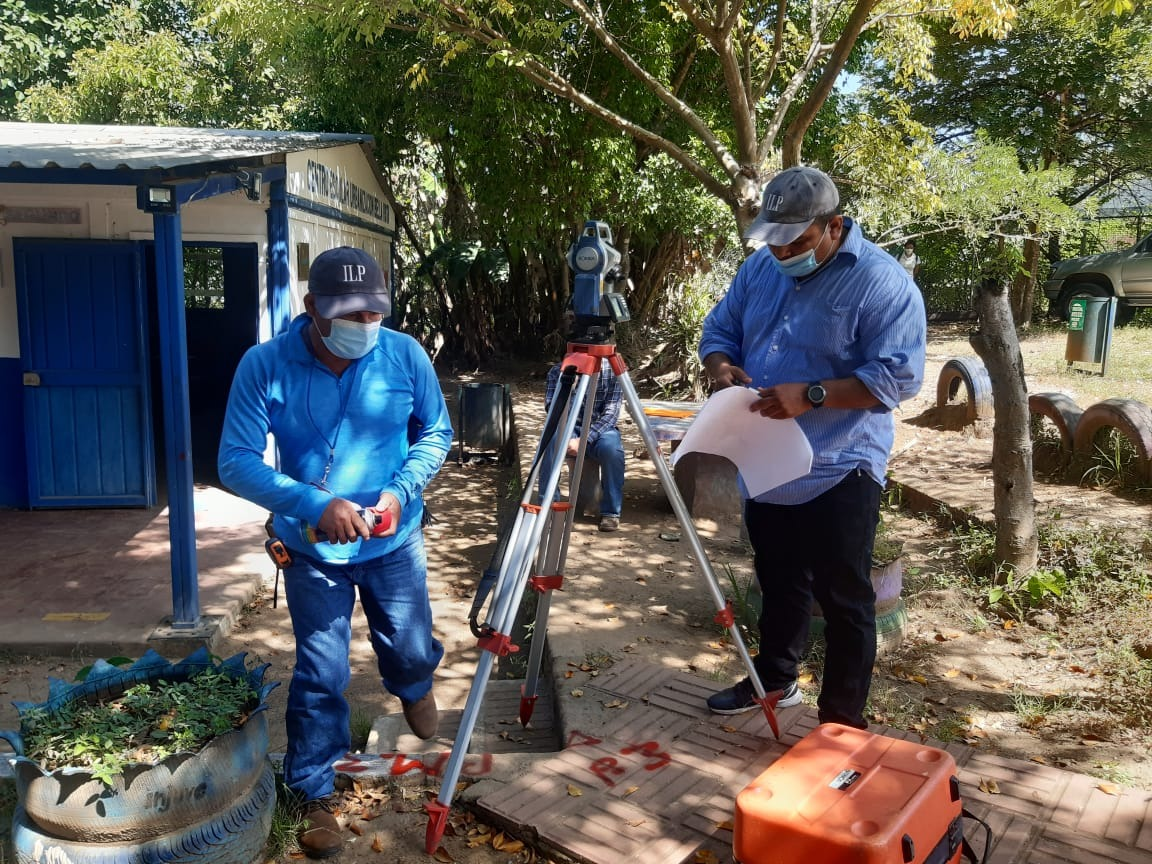 EstadísticasAGOSTO-OCTUBRE 2021En el periodo que comprende las estadísticas se brindaron 2,663 servicios en diferentes proyectos ubicados en 61 municipios y 14 departamentos del país. Los servicios consistieron en diagnóstico de campo, aprobación técnica de planos e inscripción de documentos.Aprobación Técnica de PlanosInscripción de documentosRespecto al indicador de escrituras inscritas, cabe mencionar que 570 familias obtuvieron la seguridad jurídica de sus parcelas, de ellas 351 escrituras fueron inscritas a favor de mujeres y 219 a favor de hombres. Mientras 28 inmuebles se legalizaron como parte del convenio con MINEDUCYT, para la legalización de centros educativos y anexos, asi mismo se legalizaron 4 inmuebles del programa Plan Control Territorial.IndicadorIndicadorDiagnóstico de Campo / Ficha Jurídica1592LotesAprobación Técnica de Planos469LotesInscripción de documentos602LotesTotal general2,663LotesInforme Final del Diagnóstico / Calificación JurídicaInforme Final del Diagnóstico / Calificación JurídicaInforme Final del Diagnóstico / Calificación JurídicaInforme Final del Diagnóstico / Calificación JurídicaInforme Final del Diagnóstico / Calificación JurídicaInforme Final del Diagnóstico / Calificación JurídicaInforme Final del Diagnóstico / Calificación JurídicaInforme Final del Diagnóstico / Calificación JurídicaInforme Final del Diagnóstico / Calificación JurídicaInforme Final del Diagnóstico / Calificación JurídicaInforme Final del Diagnóstico / Calificación JurídicaInforme Final del Diagnóstico / Calificación JurídicaInforme Final del Diagnóstico / Calificación JurídicaInforme Final del Diagnóstico / Calificación JurídicaInforme Final del Diagnóstico / Calificación Jurídicadeptomunicipio08. AgostoFMTotal 08. Agosto09. SeptiembreFMTotal 09. Septiembre10. OctubreFMTotal 10. OctubreTotal generalAHUACHAPANCONCEPCION DE ATACO4599JUJUTLA888CABAÑASVILLA DOLORES838383CHALATENANGOCHALATENANGO222COMALAPA111DULCE NOMBRE DE MARIA222EL CARRIZAL222LA LAGUNA222OJOS DE AGUA222SAN ANTONIO LOS RANCHOS33308. Agosto FM Total 08. Agosto09. SeptiembreF M Total 09. Septiembre10. OctubreF  MTotal 10. OctubreTotal generalSAN FERNANDO112371012CUSCATLANSUCHITOTO202020MORAZANARAMBALA111123JOCOAITIQUE11112MEANGUERA58114122514524OSICALA111SAN FRANCISCO GOTERA111SAN MIGUELSAN MIGUEL11112ULUAZAPA111SAN SALVADORSAN SALVADOR3013131SAN VICENTESAN CAYETANO ISTEPEQUE343343343SANTA ANAEL CONGO1191193737156SANTA ANA622622260260882Total general118913312053297103462579411592mesgenerogenerogenerogenerodeptomunicipio08. AgostoFMTotal 08. Agosto09. SeptiembreFMTotal 09. SeptiembreTotal generalCHALATENANGOAGUA CALIENTE333CONCEPCION QUEZALTEPEQUE222SAN RAFAEL111mesgenerogenerodeptomunicipio08. AgostoFMTotal 08. Agosto09. SeptiembreFMTotal 09. SeptiembreTotal generalLA LIBERTADCOLON1122MORAZANARAMBALA11112JOCOAITIQUE11112MEANGUERA111SAN MIGUELSAN MIGUEL111SANTA ANASANTA ANA455455455Total general4553145962210469deptomunicipio08. AgostoTotal 08. Agosto09. SeptiembreTotal 09. Septiembre10. OctubreTotal 10. OctubreTotal generalFMFMFMAHUACHAPANAHUACHAPAN111APANECA222ATIQUIZAYA111deptomunicipio08. AgostoTotal 08. Agosto09. SeptiembreTotal 09. Septiembre10. OctubreTotal 10. OctubreTotal generalFMFMFMSAN FRANCISCO MENENDEZ111TACUBA4155CHALATENANGOSAN RAFAEL111SANTA RITA111CUSCATLANSAN CRISTOBAL111SUCHITOTO33336623571LA LIBERTADCOLON11112SAN JUAN OPICO141106247247SAN MATIAS111LA PAZOLOCUILTA111SAN JUAN NONUALCO111SANTIAGO NONUALCO111ZACATECOLUCA222LA UNIONCONCHAGUA222EL CARMEN111LA UNION1233MORAZANGUATAJIAGUA1233MEANGUERA111SAN SIMON111SAN MIGUELSAN MIGUEL20103030SAN SALVADORAPOPA1125743196270CIUDAD DELGADO111ILOPANGO1111335deptomunicipio08. AgostoTotal 08. Agosto09. SeptiembreTotal 09. Septiembre10. OctubreTotal 10. OctubreTotal generalFMFMFMMEJICANOS11223NEJAPA111PANCHIMALCO11112SAN MARTIN112413371782563SAN SALVADOR115166391126SOYAPANGO555SAN VICENTESAN VICENTE1122SANTA ANACHALCHUAPA2133COATEPEQUE111111SANTA ANA1161717SANTIAGO DE LA FRONTERA111TEXISTEPEQUE111SONSONATEIZALCO1122SONSONATE111USULUTANUSULUTAN6288Total general1652171116518325224149398602